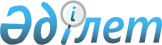 О признании утратившими силу некоторых решений Жамбылского районного маслихатаРешение Жамбылского районного маслихата Алматинской области от 25 мая 2018 года № 38-185. Зарегистрировано Департаментом юстиции Алматинской области 7 июня 2018 года № 4738
      В соответствии со статьей 27 Закона Республики Казахстан от 6 апреля 2016 года "О правовых актах", Жамбылский районный маслихат РЕШИЛ:
      1. Признать утратившими силу некоторые решения Жамбылского районного маслихата согласно приложению к настоящему решению.
      2. Контроль за исполнением настоящего решения возложить на руководителя аппарата Жамбылского районного маслихата Бейсембаева Талгата Муратовича.
      3. Настоящее решение вступает в силу со дня государственной регистрации в органах юстиции и вводится в действие по истечении десяти календарных дней после дня его первого официального опубликования. Перечень некоторых решений Жамбылского районного маслихата признаваемых утратившими силу
      1. "Об установлении единых ставок фиксированного налога по Жамбылскому району" от 9 ноября 2015 года № 53-347 (зарегистрирован в Реестре государственной регистрации нормативных правовых актов № 3591, опубликован 25 декабря 2015 года в районной газете "Атамекен");
      2. "О повышении базовых ставок земельного налога и ставок единого земельного налога на не используемые земли сельскохозяйственного назначения по Жамбылскому району" от 28 апреля 2016 года № 3-17 (зарегистрирован в Реестре государственной регистрации нормативных правовых актов № 3848, опубликован 28 июня 2016 года в информационно-правовой системе "Әділет");
      3. "О повышении базовых ставок земельного налога по Жамбылскому району" от 3 октября 2016 года № 7-39 (зарегистрирован в Реестре государственной регистрации нормативных правовых актов № 3991, опубликован 14 декабря 2016 года в информационно-правовой системе "Әділет").
					© 2012. РГП на ПХВ «Институт законодательства и правовой информации Республики Казахстан» Министерства юстиции Республики Казахстан
				
      Председатель сессии Жамбылского районного маслихата

 Б. Мустахметов

      Секретарь Жамбылского районного маслихата

 С. Журын
Приложение к решению Жамбылского районного маслихата от "25" мая 2018 года № 38-185
